                      КАРАР                                  № 19                                       ПОСТАНОВЛЕНИЕ                  28 апрель 2023й.                                                                         28 апреля 2023г.ОБ УТВЕРЖДЕНИИ ПРОГРАММЫ ПРОФИЛАКТИКИ РИСКОВ ПРИЧИНЕНИЯ ВРЕДА (УЩЕРБА) ОХРАНЯЕМЫМ ЗАКОНОМ ЦЕННОСТЯМ ПО МУНИЦИПАЛЬНОМУ ЗЕМЕЛЬНОМУ КОНТРОЛЮНА ТЕРРИТОРИИ СЕЛЬСКОГО ПОСЕЛЕНИЯ ИЖБЕРДИНСКИЙ СЕЛЬСОВЕТ МУНИЦИПАЛЬНОГО РАЙНА КУГАРЧИНСКИЙ РАЙОН РЕСПУБЛИКИ БАШКОРТОСТАН НА 2023 ГОДВ соответствии с Федеральным законом «О государственном контроле (надзоре) и муниципальном контроле в Российской Федерации», руководствуясь Федеральным законом «Об общих принципах организации местного самоуправления в Российской Федерации», постановлением Правительства Российской Федерации от 25 июня 2021 года № 990 «Об утверждении Правил разработки и утверждения контрольными (надзорными) органами программы профилактики рисков причинения вреда (ущерба) охраняемым законом ценностям», статьей 65 Устава сельского поселения Ижбердинский сельсовет муниципального района Кугарчинский район Республики Башкортостан, ПОСТАНОВЛЯЮ:1. Утвердить программу профилактики рисков причинения вреда (ущерба) охраняемым законом ценностям по муниципальному земельному контролю на территории сельского поселения Ижбердинский сельсовет на 2023 год (далее – Программа профилактики) согласно приложения к настоящему постановлению.2. Специалисту   Администрации сельского поселения Ижбердинский сельсовет, на осуществление муниципального земельного контроля на территории сельского поселения Ижбердинский сельсовет, обеспечить исполнение Программы профилактики.3. Опубликовать настоящее постановление и разместить на официальном сайте «http://igberdino.ru».4. Настоящее постановление вступает в силу с 1 мая 2023 года.Глава сельского поселенияИжбердинский сельсовет                                 Н.Б.ИбрагимовПриложениек постановлению Администрации сельского поселения Ижбердинский сельсовет от «28» апреля  2023 № 19ПРОГРАММАпрофилактики рисков причинения вреда (ущерба) охраняемым законом ценностям по муниципальному земельному контролю на территории сельского поселения Ижбердинский сельсовет муниципального района Кугарчинский район Республики Башкортостанна 2023 годПАСПОРТпрограммы профилактики рисков причинения вреда (ущерба) охраняемым законом ценностям по муниципальному земельному контролю на территории сельского поселения Ижбердинский сельсовет муниципального района Кугарчинский район Республики Башкортостан на 2023 год                                         Раздел 1. Общие положенияПрограмма профилактики рисков причинения вреда (ущерба) охраняемым законом ценностям по муниципальному земельному контролю на территории сельского поселения Ижбердинский сельсовет на 2023 год (далее – Программа профилактики) разработана в соответствии с Федеральным законом «О государственном контроле (надзоре) и муниципальном контроле в Российской Федерации», Правилами разработки и утверждения контрольными (надзорными) органами программы профилактики рисков причинения вреда (ущерба) охраняемым законом ценностям, утвержденными постановлением Правительства Российской Федерации от 25 июня 2021 года № 990 «Об утверждении Правил разработки и утверждения контрольными (надзорными) органами программы профилактики рисков причинения вреда (ущерба) охраняемым законом ценностям», в целях организации проведения в 2023 году Администрацией сельского поселения Ижбердинский сельсовет профилактики нарушений рисков причинения вреда (ущерба) охраняемым законом ценностям при осуществлении муниципального земельного контроля на территории сельского поселения Ижбердинский сельсовет.Органом местного самоуправления сельского поселения Ижбердинский сельсовет, уполномоченным на осуществление муниципального земельного контроля на территории Игжейского сельского поселения, является специалист администрации, ответственный за муниципальный земельный контроль (далее – уполномоченный орган).Программа профилактики содержит следующие разделы: анализ текущего состояния осуществления муниципального земельного контроля, описание текущего развития профилактической деятельности уполномоченного органа, характеристику проблем, на решение которых направлена настоящая Программа профилактики; цели и задачи реализации Программы профилактики; перечень профилактических мероприятий, сроки (периодичность) их проведения; показатели результативности и эффективности Программы профилактики.              Раздел 2. Анализ текущего состояния осуществления муниципального земельного контроля, описание текущего развития профилактической деятельности уполномоченного органа, характеристика проблем, на решение которых направлена Программа профилактики  Предметом земельного контроля является соблюдение юридическими лицами, индивидуальными предпринимателями, гражданами обязательных требований земельного законодательства в отношении объектов земельных отношений, за нарушение которых законодательством Российской Федерации, предусмотрена административная ответственность.В 2022 году контрольные (надзорные) мероприятия не проводились ввиду принятия Положения о муниципальном контроле после установленного законодательством срока представления Плана в органы прокуратуры и с учетом положений Постановления Правительства РФ от 10 марта 2022 года N 336 «Об особенностях организации и осуществления государственного контроля (надзора), муниципального контроля». В целях профилактики нарушения требований земельного законодательства   на 2023 год утверждена программа профилактики нарушений обязательных требований земельного законодательства.В рамках указанной программы на 2023 год  осуществлял:1. Поддержание в актуальном состоянии перечня и текстов правовых актов 
и их отдельных частей (положений), содержащих обязательные требования, соблюдение которых оценивается при проведении мероприятий по земельному контролю.2. Информирование контролируемых лиц по вопросам соблюдения обязательных требований земельного законодательства посредством размещения разъяснительной информации на   сайте  Администрации сельского поселения Ижбердинский сельсовет
 устного консультирования, направления письменных ответов на обращения.Таким образом, муниципальный земельный контроль на территории сельского поселения Ижбердинский сельсовет в отчетный период осуществлялся в соответствии с Федеральным законом «О защите прав юридических лиц и индивидуальных предпринимателей при осуществлении государственного контроля (надзора) и муниципального контроля» и принятыми в соответствии с ним   решением думы Игжейского сельского поселения от 29 июня 2022 года № 11/8-ДП «О внесении изменений в положение о  муниципальном  земельном контроле в  сельского поселения Ижбердинский сельсовет». Раздел 3. Цели и задачи реализации Программы профилактики Профилактика рисков причинения вреда (ущерба) охраняемым законом ценностям направлена на достижение следующих основных целей:1) стимулирование добросовестного соблюдения обязательных требований всеми контролируемыми лицами;2) устранение условий, причин и факторов, способных привести к нарушениям обязательных требований и (или) причинению вреда (ущерба) охраняемым законом ценностям;3) создание условий для доведения обязательных требований до контролируемых 
лиц, повышение информированности о способах их соблюдения.Задачами профилактики рисков причинения вреда (ущерба) охраняемым законом ценностям являются:1) укрепление системы профилактики нарушений обязательных требований;2) выявление причин, факторов и условий, способствующих нарушениям обязательных требований, разработка мероприятий, направленных на устранение нарушений обязательных требований;3) повышение правосознания и правовой культуры юридических лиц, индивидуальных предпринимателей и граждан в сфере земельных правоотношений.Раздел 4. Перечень профилактических мероприятий, сроки (периодичность) их проведения на 2023 год            Раздел 5. Показатели результативности и эффективности Программы профилактикиОценка эффективности реализации Программы профилактики осуществляется путем сопоставления отчетных показателей и числа реализованных мероприятий 
в текущем году.Критерием оценки эффективности реализации Программы профилактики является уровень эффективности реализации Программы профилактики.Оценка эффективности реализации Программы профилактики определяется по формуле:P = x / y * 100%,где:P – эффективность реализации Программы профилактики, процент;x – количество проведенных мероприятий;y – количество запланированных мероприятий.Определение уровня эффективности реализацииПрограммы профилактикиБАШҠОРТОСТАН РЕСПУБЛИКАҺЫКҮГӘРСЕН РАЙОНЫ МУНИЦИПАЛЬ РАЙОНЫНЫҢ ИШБИРҘЕ АУЫЛ СОВЕТЫ   АУЫЛ БИЛӘМӘҺЕ хакимиәте 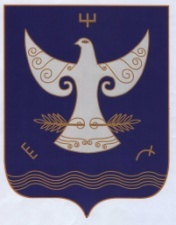 РЕСПУБЛИКА БАШКОРТОСТАНАДМИНИСТРАЦИЯ  СЕЛЬСКОГО ПОСЕЛЕНИЯ ИЖБЕРДИНСКИЙ СЕЛЬСОВЕТМУНИЦИПАЛЬНОГО РАЙОНАКУГАРЧИНСКИЙ РАЙОН        453344  Сапыҡ ауылы,  Үҙәк урам, 1БРЕСПУБЛИКА БАШКОРТОСТАНАДМИНИСТРАЦИЯ  СЕЛЬСКОГО ПОСЕЛЕНИЯ ИЖБЕРДИНСКИЙ СЕЛЬСОВЕТМУНИЦИПАЛЬНОГО РАЙОНАКУГАРЧИНСКИЙ РАЙОН        453344  Сапыҡ ауылы,  Үҙәк урам, 1Б453344  д.Сапыково, ул.Центральная, 1БНаименование программы профилактики Программа профилактики рисков причинения вреда (ущерба) охраняемым законом ценностям по муниципальному земельному контролю на территории сельского поселения Ижбердинский сельсовет (далее – программа профилактики)Ответственный исполнитель программы профилактикиСпециалист администрации, ответственный за муниципальный земельный контрольСрок реализациипрограммы профилактикиС 1 апреля 2023 года по 31 декабря 2023 годаЦели и задачи программы профилактикиЦели реализации программы профилактики:1) стимулирование добросовестного соблюдения гражданами и организациями (далее – контролируемые лица):- обязательных требований о недопущении самовольного занятия земель, земельного участка или части земельного участка, в том числе использования земель, земельного участка или части земельного участка, лицом, не имеющим предусмотренных законодательством прав на них;- обязательных требований об использовании земельных участков по целевому назначению в соответствии с их принадлежностью к той или иной категории земель и (или) разрешенным использованием;- обязательных требований, связанных с обязательным использованием земель, предназначенных для жилищного или иного строительства, садоводства, огородничества и личного подсобного хозяйства, в указанных целях в течение установленного срока;- обязательных требований, связанных с недопущением строительства самовольных построек (далее – обязательные требования);2) устранение условий, причин и факторов, способных привести к нарушениям обязательных требований и (или) причинению вреда (ущерба) охраняемым законом ценностям;3) создание условий для доведения обязательных требований до контролируемых лиц, повышение информированности о способах их соблюдения.Задачи программы профилактики:1) укрепление системы профилактики нарушений рисков причинения вреда (ущерба) охраняемым законом ценностям;2) осуществление планирования и проведения профилактических мероприятий на основе принципов их понятности, информационной открытости, вовлеченности контролируемых лиц, а также обязательности, актуальности, периодичности профилактических мероприятий;3) выявление причин, факторов и условий, способствующих нарушениям обязательных требований;4) повышение правосознания и правовой культуры контролируемых лицОжидаемые результаты реализации программы профилактикиУвеличение числа контролируемых лиц, соблюдающих при осуществлении деятельности обязательные требования№п/пНаименованиепрофилактического мероприятияСрок (периодичность)проведенияОтветственныйисполнитель1Информирование контролируемых лиц и иных заинтересованных лиц по вопросам соблюдения обязательных требований,посредством размещения на официальном сайте Администрации сельского поселения Ижбердинский сельсовет в сети «Интернет»: В течении 2023 годаУполномоченный орган 1.1текстов нормативных правовых актов, регулирующих осуществление муниципального земельного контроля;сведений об изменениях, внесенных в нормативные правовые акты, регулирующие осуществление муниципального земельного контроля, о сроках и порядке их вступления в силу;перечня нормативных правовых актов с указанием структурных единиц этих актов, содержащих обязательные требования, оценка соблюдения которых является предметом муниципального земельного контроля, а также информацию о мерах ответственности, применяемых при нарушении обязательных требований, с текстами в действующей редакцииПо мере изданиянормативных правовых актов, внесения изменений в нормативные правовые актыУполномоченный орган1.2руководств по соблюдению обязательных требований, разработанные и утвержденные в соответствии с Федеральным законом «Об обязательных требованиях в Российской Федерации»По мере изданияУполномоченный орган1.3сведений о способах получения консультаций по вопросам соблюдения обязательных требованийВ течении 2023 годаУполномоченный орган1.4программы профилактики рисков причинения вреда (ущерба) охраняемым законом ценностям по муниципальному земельному контролю на территории сельского поселения Ижбердинский сельсовет на 2024 годНе позднее 20 декабря 2023 годаУполномоченный орган1.5доклада о муниципальном земельном контроле на территории Игжейского сельского поселения в отчетный периодВ сроки, установленные требованиямик подготовке докладов о видах государственного контроля (надзора), муниципального контроля и сводного доклада о государственном контроле (надзоре), муниципальном контроле в Российской Федерации, утвержденными постановлением Правительства Российской Федерации от 7 декабря 2020 года № 2041Уполномоченный орган2Консультирование по вопросам компетенции уполномоченного органа, соблюдения обязательных требований, проведения контрольных мероприятий, применения мер ответственности, осуществляемое по телефону, посредством видео-конференц-связи, на личном приеме либо в ходе проведения профилактического мероприятия, контрольного мероприятияВ период действия программы профилактикиУполномоченный орган3Объявление предостережения о недопустимости нарушения обязательных требований в случае наличия у уполномоченного органа сведений о готовящихся нарушениях обязательных требований или признаках нарушений обязательных требований и (или) в случае отсутствия подтвержденных данных о том, что нарушение обязательных требований причинило вред (ущерб) охраняемым законом ценностям либо создало угрозу причинения вреда (ущерба) охраняемым законом ценностям, с предложением принять меры по обеспечению соблюдения обязательных требованийПри наличии оснований, предусмотренных Федеральным законом«О государственном контроле (надзоре) и муниципальном контроле в Российской Федерации»Уполномоченный органФактическое значение P, процентУровень эффективности100 Высокая эффективностьОт 70 до 100 Средняя эффективностьМеньше 70Низкая эффективность